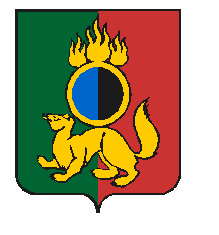 АДМИНИСТРАЦИЯ ГОРОДСКОГО ОКРУГА ПЕРВОУРАЛЬСКПОСТАНОВЛЕНИЕг. ПервоуральскО восстановлении штатного режимаработы учреждений на территориигородского округа Первоуральскпосле снятия ограничительныхмероприятий по предупреждениюраспространения новой коронавируснойинфекции (2019-nCoV)В соответствии с Указом Губернатора Свердловской области от 26 июня 2020 года № 335-УГ, Указом Губернатора Свердловской области от 8 июня 2020 года № 282-УГ
«О внесении изменений в Указ Губернатора Свердловской области от 18 марта 2020 года № 100-УГ «О введении на территории Свердловской области режима повышенной готовности и принятии дополнительных мер по защите населения от новой коронавирусной инфекции (2019-nCoV)», на основании постановления Администрации городского округа Первоуральск от 10 июня 2020 года № 1134 «О внесении изменений в постановление Администрации городского округа Первоуральск от 18 марта 2020 года
№ 509 «О введении на территории городского округа Первоуральск режима повышенной готовности и принятия дополнительных мер по защите населения от новой коронавирусной инфекции» Администрация городского округа ПервоуральскПОСТАНОВЛЯЕТ:1. Управлению культуры, физической культуры и спорта Администрации городского округа Первоуральск (Капланская Е.А.) организовать работу учреждений при условии соблюдения санитарно-эпидемиологических правил СП 3.1/2.4.3598-20 «Санитарно-эпидемиологические требования к устройству, содержанию и организации работы образовательных организаций и других объектов социальной инфраструктуры для детей и молодежи в условиях распространения новой коронавирусной инфекции
(COVID-19):– Первоуральского муниципального казенного учреждения культуры «Парк новой культуры» с 10 июля 2020 года ежедневно с 7:00 до 19:00 часов для прогулок и занятий спортом на открытом воздухе;– Первоуральского муниципального бюджетного учреждения физической культуры и спорта «Старт» (спортивный комплекс «Уральский трубник», спортивный комплекс «Хромпик») с 13 июля 2020 года для тренировочного процесса спортивных секций в соответствии с утвержденным графиком;– Первоуральского муниципального бюджетного учреждения культуры «Централизованная библиотечная система» с 13 июля 2020 года в режиме выдачи литературы по предварительной записи.2. Управлению образования городского округа Первоуральск (Гильманова И.В.) организовать работу при условии соблюдения санитарно-эпидемиологических правил
СП 3.1/2.4.3598-20 «Санитарно-эпидемиологические требования к устройству, содержанию и организации работы образовательных организаций и других объектов социальной инфраструктуры для детей и молодежи в условиях распространения новой коронавирусной инфекции (COVID-19):– открытых школьных стадионов на территории городского округа Первоуральск с 13 июля 2020 года для тренировочного процесса спортивных секций в соответствии с утвержденным графиком;3. Опубликовать настоящее постановление на официальном сайте городского округа Первоуральск.4. Контроль за исполнением настоящего постановления возложить на заместителя Главы Администрации городского округа Первоуральск по управлению социальной сферой Васильеву Любовь Валентиновну.Глава городского округа Первоуральск						     И.В. Кабец07.07.2020№1321